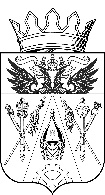 АДМИНИСТРАЦИЯ ВЕРХНЕПОДПОЛЬНЕНСКОГОСЕЛЬСКОГО ПОСЕЛЕНИЯРАСПОРЯЖЕНИЕ10.01.2019                                             № 4                        х. Верхнеподпольный   О проведении работ по благоустройству и наведении санитарного порядка на территории Верхнеподпольненского сельского поселения на 2019 год.            Руководствуясь Федеральным законом от 06.10.2003 № 131-ФЗ «Об общих принципах организации местного самоуправления в Российской Федерации», Уставом муниципального образования «Верхнеподпольненское сельское поселение» и требованиями «Правил благоустройства территории Верхнеподпольненского сельского поселения»     1.Утвердить план мероприятий по наведению санитарного порядка и проведению благоустройства территории Верхнеподпольненского сельского поселения, согласно приложению № 1.    2. Утвердить штаб по благоустройству населенных пунктов:Начальник штаба –  Бузунова И.Г.Члены штаба: Пустошкина С.В.                              Веремийчук Ю.В.Кротов А.В.Боганцова В.В.Борисова Л.П.     3. Закрепить территории поселения в части контроля за санитарным состоянием и благоустройством за специалистами Администрации и депутатами Собрания депутатов, согласно приложения № 2 и № 3.     4. Утвердить перечень границ территорий, определенных к уборке юридическими и физическими лицами на территории Верхнеподпольненского сельского поселения, согласно приложению № 4.     5. Рекомендовать руководителям организаций и учреждений, находящихся на территории Верхнеподпольненского сельского поселения, организовать работы по наведению санитарного порядка на своих и прилегающих территориях.     6. Считать пятницу днем наведения санитарного порядка и благоустройства территории Верхнеподпольненского сельского поселения.     7. Объявить:- с 25.03.2019 по 26.04.2019 – весенний месячник чистоты;-  20.04.2019 – День Древонасаждения;- 30.03.2019, 06.04.2019, 13.04.2019, 20.04.2019 – субботники.      8. В срок до 20.04.2019 всем организациям, учреждениям и населению произвести побелку деревьев на закрепленных территориях.     9.  Всем предприятиям, организациям принять обязательное и активное участие в субботниках по наведению санитарного порядка.      10. В срок до 23.04.2019 всем предприятиям, организациям и учреждениям предоставить в Администрацию Верхнеподпольненского сельского поселения отчет о проведении мероприятий по наведению санитарного порядка и высадке зеленых насаждений.      11. В срок до 13.04.2019 принять меры по установке урн на своих территориях.      12. Всем предприятиям, организациям, учреждениям и населению до 01.02.2019г. заключить договора на вывоз мусора и ТКО с региональным оператором ООО «Экоград – Н».    13. Сектору по вопросам ЖКХ провести рабочее совещание при Главе Администрации Верхнеподпольненского сельского поселения с руководителями предприятий и учреждений, предпринимателями и председателями СНТ, довести данное Распоряжение и перечень определенных к уборке территорий, согласно приложению, до сведения исполнителей.    14. Руководителям предприятий, организаций и учреждений всех форм собственности, расположенных на территории Верхнеподпольненского сельского поселения, населению, являющимся собственниками или арендаторами домовладений, обеспечить исполнение настоящего Распоряжения.    15. Разместить данное Распоряжение на официальном сайте поселения.      16. Контроль за исполнением данного Распоряжения возложить на главного специалиста Администрации Верхнеподпольненского сельского поселения  –       И.Г. Бузунову.      Глава АдминистрацииВерхнеподпольненскогосельского поселения                                                                         Т.Н. Терских